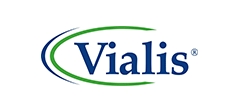 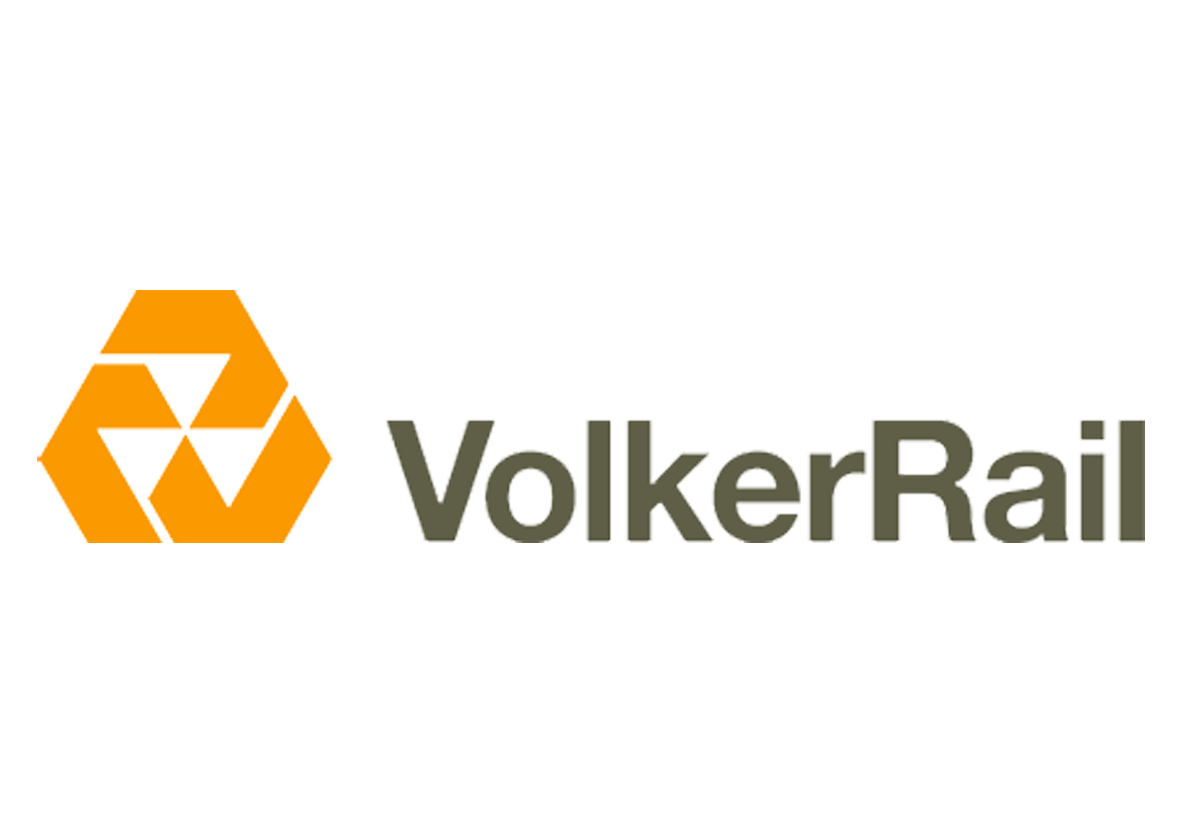 Test Readiness ReviewGo/No goTestsoort FAT FAT iFAT iFAT SAT SAT iSAT iSAT SIT SIT GIT GIT OHD OHDComponent / (deel)systeem dat getest gaat wordenOmschrijvingJa/NeeOpmerkingIs het STP getoetst en akkoord bevonden?Is het STD getoetst en akkoord bevonden?Bindende documenten zijn beschikbaar in een definitieve versie?De inrichting van de testomgeving, die benodigd is voor de uitvoer van betreffende test, verloopt volgens planning?Is de InBedrijfStelling van het (deel)systeem uitgevoerd? Zo, nee: ingepland?<indien van toepassing>Is er een actuele lijst met openstaande bevindingen van voorgaande testen, die betrekking hebben op het (deel)systeem, beschikbaar?Zijn er geen openstaande bevindingen, die betrekking hebben op het (deel)systeem, in de categorie F, K of E?Is het aantal openstaande bevindingen, die betrekking hebben op het (deel)systeem:Over alle categorieën ≤ 10, categorie E ≤ 2  en categorie O ≤ 4Alle benodigde middelen zijn beschikbaar (zie STD)?Zijn er veiligheidsissues met betrekking tot de uitvoer van de test? Zo ja, zijn deze benoemd en zijn er beheersmaatregelen genomen?Benodigde PBM’s zijn besproken?Is er besproken dat er voorafgaand aan de uitvoer van de test een toolbox wordt gehouden?De lijst met genodigden is besproken (zie participatiematrix)?De datum van uitvoer van de test is vastgesteld?Uitnodigingen zijn verstuurd?Resultaat uitvoering TRR (go / no go)Naam / Handtekening ONNaam / Handtekening OG